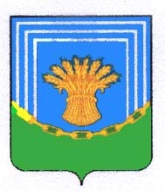 Администрация Тарасовского сельского поселенияЧесменского муниципального района Челябинской области_________________________________________________________________                                 ПОСТАНОВЛЕНИЕот 23 декабря 2020 г                                                                                                     № 32Об утверждении муниципальной программы «Развитие, содержание, ремонт сети дорог и безопасности дорожного движения на территории Чесменского муниципального района Тарасовского сельского поселения на  2021 год»В соответствии с Федеральным законом от 06.10.2013 г. № 131-ФЗ «Об общих принципах организации местного самоуправления в Российской Федерации» и в целях развития, содержания, ремонта сети дорог и безопасности дорожного движения на территории Тарасовского сельского поселения, ПОСТАНОВЛЯЮ:1. Утвердить прилагаемую муниципальную  программу «Развитие, содержание, ремонт сети дорог и безопасности дорожного движения на территории Чесменского муниципального района Тарасовского сельского поселения на  2021 год»2. Настоящее постановление вступает в силу с 1 января 2021 г.3.Опубликовать настоящее постановление на официальном сайте администрации Тарасовского сельского поселения Чесменского муниципального района.4.  Контроль за исполнением настоящего постановления оставляю за собой.Глава  администрацииТарасовского сельского поселения      оригинал подписи                                   Кондрашева В.М.                                                                                                                                                          Утверждена Постановлением администрацииТарасовского сельского поселения                                                                                  от  «23»  декабря  2020 г. № 32ПРОГРАММА«Развитие, содержание, ремонт сети дорог и безопасности дорожного движения на территории Чесменского муниципального района Тарасовского сельского поселения на  2021 год»ПАСПОРТ«Развитие, содержание и ремонт сети дорог и безопасности дорожного движения на территории Чесменского муниципального района Тарасовского сельского поселения  на  2021 год»Приложение №  1 к программе«Развитие, содержание, ремонтсети дорог и безопасность дорожногодвижения на территории Тарасовского сельского поселения на 2021 год»ПЕРЕЧЕНЬ МЕРОПРИЯТИЙ МУНИЦИПАЛЬНОЙ ПРОГРАММЫ«Развитие, содержание, ремонтсети дорог и безопасность дорожного движения на территории Тарасовского сельского поселения на 2021 год»Наименование муниципальной программы«Развитие, содержание, ремонт сети дорог и безопасности дорожного движения  на территории Чесменского муниципального района Тарасовского сельского поселения  на 2021 год» (далее именуется – программа)Муниципальный заказчикАдминистрация Тарасовского сельского поселенияИсполнитель программыАдминистрация Тарасовского сельского поселенияОсновной разработчик подпрограммыРайонное управление инженерного обеспечения и строительстваЦель программы- развитие автомобильных дорог общего пользования местного значения;- содержание и ремонт автомобильных дорог общего пользования местного значения сельского поселения на нормативном уровне, их развитие, обустройство, улучшение технического и эксплуатационного состояния;- обеспечение безопасности дорожного движения.Задачи программы- обустройство дорожной сети средствами регулирования движения и безопасности движения (разметка дорожной части, устройство дорожных знаков и искусственных неровностей); - своевременный ремонт дорожного покрытия; - улучшение технического и эксплуатационного состояния; - качественное обслуживание в зимний и летний периоды.Сроки реализации программы2021 г.Объемы и источники финансирования программыобъем финансирования программы в 2021 году –  801500 тыс. руб., том числе за счет средств:областного бюджета  - 0 руб.;местных бюджетов  –  0 руб.;средства муниципального дорожного фонда на 2021 год – 801500 руб.Планируемые результаты реализации муниципальной программы- уменьшение дорожно-транспортных происшествий  за счёт улучшения  технического состояния дорожной сети, своевременной и качественной уборки автомобильных дорог в зимние и летние периоды;- уменьшение количества происшествий с участием пешеходов  за счёт обустройства улично-дорожной сети средствами регулирования движения – дорожными знаками, дорожной разметкой и искусственными неровностями;- увеличение срока эксплуатации автомобильных и внутриквартальных дорог с асфальтобетонным покрытием за счёт своевременного и качественного ремонта покрытия дорог; - уменьшение количества обращений граждан проживающих на территории Тарасовского сельского поселения за счёт проведения планового профилирования автодорог, имеющих грунтовое и щебёночное покрытие и ремонта автодорог с грунтовым покрытием и асфальтированных дорог.№п/пМероприятия по реализации подпрограммыПеречень стандартных процедур, обеспечивающих выполнение мероприятия, с указанием предельных сроков их исполненияПеречень стандартных процедур, обеспечивающих выполнение мероприятия, с указанием предельных сроков их исполненияИсточники финансированияСрок исполнения мероприятияОбъем финансирования мероприятия в  2021 году(тыс.руб.)Всего(тыс.руб.)2021 годрасходОбъем финансирования по годам (тыс.руб.)Объем финансирования по годам (тыс.руб.)Объем финансирования по годам (тыс.руб.)Ответственный за выполнение мероприятияПрограммыРезультаты выполнения мероприятияПрограммы№п/пМероприятия по реализации подпрограммыПеречень стандартных процедур, обеспечивающих выполнение мероприятия, с указанием предельных сроков их исполненияПеречень стандартных процедур, обеспечивающих выполнение мероприятия, с указанием предельных сроков их исполненияИсточники финансированияСрок исполнения мероприятияОбъем финансирования мероприятия в  2021 году(тыс.руб.)Всего(тыс.руб.)2021 годрасход2021Ответственный за выполнение мероприятияПрограммыРезультаты выполнения мероприятияПрограммы1233456789101112ПРОГРАММА «РАЗВИТИЕ, СОДЕРЖАНИЕ И РЕМОНТ АВТОМОБИЛЬНЫХ ДОРОГ ОБЩЕГО ПОЛЬЗОВАНИЯ МЕСТНОГО ЗНАЧЕНИЯ ТАРАСОВСКОГО СЕЛЬСКОГО ПОСЕЛЕНИЯ ЧЕСМЕНСКОГО МУНИЦИПАЛЬНОГО РАЙОНА НА 2021 год»ПРОГРАММА «РАЗВИТИЕ, СОДЕРЖАНИЕ И РЕМОНТ АВТОМОБИЛЬНЫХ ДОРОГ ОБЩЕГО ПОЛЬЗОВАНИЯ МЕСТНОГО ЗНАЧЕНИЯ ТАРАСОВСКОГО СЕЛЬСКОГО ПОСЕЛЕНИЯ ЧЕСМЕНСКОГО МУНИЦИПАЛЬНОГО РАЙОНА НА 2021 год»ПРОГРАММА «РАЗВИТИЕ, СОДЕРЖАНИЕ И РЕМОНТ АВТОМОБИЛЬНЫХ ДОРОГ ОБЩЕГО ПОЛЬЗОВАНИЯ МЕСТНОГО ЗНАЧЕНИЯ ТАРАСОВСКОГО СЕЛЬСКОГО ПОСЕЛЕНИЯ ЧЕСМЕНСКОГО МУНИЦИПАЛЬНОГО РАЙОНА НА 2021 год»ПРОГРАММА «РАЗВИТИЕ, СОДЕРЖАНИЕ И РЕМОНТ АВТОМОБИЛЬНЫХ ДОРОГ ОБЩЕГО ПОЛЬЗОВАНИЯ МЕСТНОГО ЗНАЧЕНИЯ ТАРАСОВСКОГО СЕЛЬСКОГО ПОСЕЛЕНИЯ ЧЕСМЕНСКОГО МУНИЦИПАЛЬНОГО РАЙОНА НА 2021 год»ИТОГО2021 г.801500801500801500ПРОГРАММА «РАЗВИТИЕ, СОДЕРЖАНИЕ И РЕМОНТ АВТОМОБИЛЬНЫХ ДОРОГ ОБЩЕГО ПОЛЬЗОВАНИЯ МЕСТНОГО ЗНАЧЕНИЯ ТАРАСОВСКОГО СЕЛЬСКОГО ПОСЕЛЕНИЯ ЧЕСМЕНСКОГО МУНИЦИПАЛЬНОГО РАЙОНА НА 2021 год»ПРОГРАММА «РАЗВИТИЕ, СОДЕРЖАНИЕ И РЕМОНТ АВТОМОБИЛЬНЫХ ДОРОГ ОБЩЕГО ПОЛЬЗОВАНИЯ МЕСТНОГО ЗНАЧЕНИЯ ТАРАСОВСКОГО СЕЛЬСКОГО ПОСЕЛЕНИЯ ЧЕСМЕНСКОГО МУНИЦИПАЛЬНОГО РАЙОНА НА 2021 год»ПРОГРАММА «РАЗВИТИЕ, СОДЕРЖАНИЕ И РЕМОНТ АВТОМОБИЛЬНЫХ ДОРОГ ОБЩЕГО ПОЛЬЗОВАНИЯ МЕСТНОГО ЗНАЧЕНИЯ ТАРАСОВСКОГО СЕЛЬСКОГО ПОСЕЛЕНИЯ ЧЕСМЕНСКОГО МУНИЦИПАЛЬНОГО РАЙОНА НА 2021 год»ПРОГРАММА «РАЗВИТИЕ, СОДЕРЖАНИЕ И РЕМОНТ АВТОМОБИЛЬНЫХ ДОРОГ ОБЩЕГО ПОЛЬЗОВАНИЯ МЕСТНОГО ЗНАЧЕНИЯ ТАРАСОВСКОГО СЕЛЬСКОГО ПОСЕЛЕНИЯ ЧЕСМЕНСКОГО МУНИЦИПАЛЬНОГО РАЙОНА НА 2021 год»Средства бюджета сельского поселения2021 г.ПРОГРАММА «РАЗВИТИЕ, СОДЕРЖАНИЕ И РЕМОНТ АВТОМОБИЛЬНЫХ ДОРОГ ОБЩЕГО ПОЛЬЗОВАНИЯ МЕСТНОГО ЗНАЧЕНИЯ ТАРАСОВСКОГО СЕЛЬСКОГО ПОСЕЛЕНИЯ ЧЕСМЕНСКОГО МУНИЦИПАЛЬНОГО РАЙОНА НА 2021 год»ПРОГРАММА «РАЗВИТИЕ, СОДЕРЖАНИЕ И РЕМОНТ АВТОМОБИЛЬНЫХ ДОРОГ ОБЩЕГО ПОЛЬЗОВАНИЯ МЕСТНОГО ЗНАЧЕНИЯ ТАРАСОВСКОГО СЕЛЬСКОГО ПОСЕЛЕНИЯ ЧЕСМЕНСКОГО МУНИЦИПАЛЬНОГО РАЙОНА НА 2021 год»ПРОГРАММА «РАЗВИТИЕ, СОДЕРЖАНИЕ И РЕМОНТ АВТОМОБИЛЬНЫХ ДОРОГ ОБЩЕГО ПОЛЬЗОВАНИЯ МЕСТНОГО ЗНАЧЕНИЯ ТАРАСОВСКОГО СЕЛЬСКОГО ПОСЕЛЕНИЯ ЧЕСМЕНСКОГО МУНИЦИПАЛЬНОГО РАЙОНА НА 2021 год»ПРОГРАММА «РАЗВИТИЕ, СОДЕРЖАНИЕ И РЕМОНТ АВТОМОБИЛЬНЫХ ДОРОГ ОБЩЕГО ПОЛЬЗОВАНИЯ МЕСТНОГО ЗНАЧЕНИЯ ТАРАСОВСКОГО СЕЛЬСКОГО ПОСЕЛЕНИЯ ЧЕСМЕНСКОГО МУНИЦИПАЛЬНОГО РАЙОНА НА 2021 год»Средства дорожного фонда2021 г.801500801500801500ПРОГРАММА «РАЗВИТИЕ, СОДЕРЖАНИЕ И РЕМОНТ АВТОМОБИЛЬНЫХ ДОРОГ ОБЩЕГО ПОЛЬЗОВАНИЯ МЕСТНОГО ЗНАЧЕНИЯ ТАРАСОВСКОГО СЕЛЬСКОГО ПОСЕЛЕНИЯ ЧЕСМЕНСКОГО МУНИЦИПАЛЬНОГО РАЙОНА НА 2021 год»ПРОГРАММА «РАЗВИТИЕ, СОДЕРЖАНИЕ И РЕМОНТ АВТОМОБИЛЬНЫХ ДОРОГ ОБЩЕГО ПОЛЬЗОВАНИЯ МЕСТНОГО ЗНАЧЕНИЯ ТАРАСОВСКОГО СЕЛЬСКОГО ПОСЕЛЕНИЯ ЧЕСМЕНСКОГО МУНИЦИПАЛЬНОГО РАЙОНА НА 2021 год»ПРОГРАММА «РАЗВИТИЕ, СОДЕРЖАНИЕ И РЕМОНТ АВТОМОБИЛЬНЫХ ДОРОГ ОБЩЕГО ПОЛЬЗОВАНИЯ МЕСТНОГО ЗНАЧЕНИЯ ТАРАСОВСКОГО СЕЛЬСКОГО ПОСЕЛЕНИЯ ЧЕСМЕНСКОГО МУНИЦИПАЛЬНОГО РАЙОНА НА 2021 год»ПРОГРАММА «РАЗВИТИЕ, СОДЕРЖАНИЕ И РЕМОНТ АВТОМОБИЛЬНЫХ ДОРОГ ОБЩЕГО ПОЛЬЗОВАНИЯ МЕСТНОГО ЗНАЧЕНИЯ ТАРАСОВСКОГО СЕЛЬСКОГО ПОСЕЛЕНИЯ ЧЕСМЕНСКОГО МУНИЦИПАЛЬНОГО РАЙОНА НА 2021 год»Средства областного бюджета2021 г.---ПРОГРАММА «РАЗВИТИЕ, СОДЕРЖАНИЕ И РЕМОНТ АВТОМОБИЛЬНЫХ ДОРОГ ОБЩЕГО ПОЛЬЗОВАНИЯ МЕСТНОГО ЗНАЧЕНИЯ ТАРАСОВСКОГО СЕЛЬСКОГО ПОСЕЛЕНИЯ ЧЕСМЕНСКОГО МУНИЦИПАЛЬНОГО РАЙОНА НА 2021 год»ПРОГРАММА «РАЗВИТИЕ, СОДЕРЖАНИЕ И РЕМОНТ АВТОМОБИЛЬНЫХ ДОРОГ ОБЩЕГО ПОЛЬЗОВАНИЯ МЕСТНОГО ЗНАЧЕНИЯ ТАРАСОВСКОГО СЕЛЬСКОГО ПОСЕЛЕНИЯ ЧЕСМЕНСКОГО МУНИЦИПАЛЬНОГО РАЙОНА НА 2021 год»ПРОГРАММА «РАЗВИТИЕ, СОДЕРЖАНИЕ И РЕМОНТ АВТОМОБИЛЬНЫХ ДОРОГ ОБЩЕГО ПОЛЬЗОВАНИЯ МЕСТНОГО ЗНАЧЕНИЯ ТАРАСОВСКОГО СЕЛЬСКОГО ПОСЕЛЕНИЯ ЧЕСМЕНСКОГО МУНИЦИПАЛЬНОГО РАЙОНА НА 2021 год»ПРОГРАММА «РАЗВИТИЕ, СОДЕРЖАНИЕ И РЕМОНТ АВТОМОБИЛЬНЫХ ДОРОГ ОБЩЕГО ПОЛЬЗОВАНИЯ МЕСТНОГО ЗНАЧЕНИЯ ТАРАСОВСКОГО СЕЛЬСКОГО ПОСЕЛЕНИЯ ЧЕСМЕНСКОГО МУНИЦИПАЛЬНОГО РАЙОНА НА 2021 год»Внебюджетные источники2021 г.---1.1Задача 1Качественное обслуживание в летний и зимний периоды, своевременный ремонт дорожного покрытия автомобильных дорог, улучшение технического и эксплуатационного состояния автомобильных дорогЗадача 1Качественное обслуживание в летний и зимний периоды, своевременный ремонт дорожного покрытия автомобильных дорог, улучшение технического и эксплуатационного состояния автомобильных дорогЗадача 1Качественное обслуживание в летний и зимний периоды, своевременный ремонт дорожного покрытия автомобильных дорог, улучшение технического и эксплуатационного состояния автомобильных дорогИТОГО2021 г.5674005674005674001.1Задача 1Качественное обслуживание в летний и зимний периоды, своевременный ремонт дорожного покрытия автомобильных дорог, улучшение технического и эксплуатационного состояния автомобильных дорогЗадача 1Качественное обслуживание в летний и зимний периоды, своевременный ремонт дорожного покрытия автомобильных дорог, улучшение технического и эксплуатационного состояния автомобильных дорогЗадача 1Качественное обслуживание в летний и зимний периоды, своевременный ремонт дорожного покрытия автомобильных дорог, улучшение технического и эксплуатационного состояния автомобильных дорогСредства бюджета сельского поселения2021 г.1.1Задача 1Качественное обслуживание в летний и зимний периоды, своевременный ремонт дорожного покрытия автомобильных дорог, улучшение технического и эксплуатационного состояния автомобильных дорогЗадача 1Качественное обслуживание в летний и зимний периоды, своевременный ремонт дорожного покрытия автомобильных дорог, улучшение технического и эксплуатационного состояния автомобильных дорогЗадача 1Качественное обслуживание в летний и зимний периоды, своевременный ремонт дорожного покрытия автомобильных дорог, улучшение технического и эксплуатационного состояния автомобильных дорогСредства дорожного фонда2021 г.5674005674005674001.1Задача 1Качественное обслуживание в летний и зимний периоды, своевременный ремонт дорожного покрытия автомобильных дорог, улучшение технического и эксплуатационного состояния автомобильных дорогЗадача 1Качественное обслуживание в летний и зимний периоды, своевременный ремонт дорожного покрытия автомобильных дорог, улучшение технического и эксплуатационного состояния автомобильных дорогЗадача 1Качественное обслуживание в летний и зимний периоды, своевременный ремонт дорожного покрытия автомобильных дорог, улучшение технического и эксплуатационного состояния автомобильных дорогСредства областного бюджета2021 г.---1.1Задача 1Качественное обслуживание в летний и зимний периоды, своевременный ремонт дорожного покрытия автомобильных дорог, улучшение технического и эксплуатационного состояния автомобильных дорогЗадача 1Качественное обслуживание в летний и зимний периоды, своевременный ремонт дорожного покрытия автомобильных дорог, улучшение технического и эксплуатационного состояния автомобильных дорогЗадача 1Качественное обслуживание в летний и зимний периоды, своевременный ремонт дорожного покрытия автомобильных дорог, улучшение технического и эксплуатационного состояния автомобильных дорогВнебюджетные источники2021 г.---1.1.1Мероприятие 1Летнее содержание автомобильных дорогМероприятие 1Летнее содержание автомобильных дорогПроведение тендерных процедур на оказание услуг для муниципальных нуждИТОГО4774004774004774001.1.1Мероприятие 1Летнее содержание автомобильных дорогМероприятие 1Летнее содержание автомобильных дорогПроведение тендерных процедур на оказание услуг для муниципальных нуждСредства бюджета сельского поселения-1.1.1Мероприятие 1Летнее содержание автомобильных дорогМероприятие 1Летнее содержание автомобильных дорогПроведение тендерных процедур на оказание услуг для муниципальных нуждСредства дорожного фонда, Разметка дорог, пешеходных переходовУстановка светофораЩебеночное покрытие дорог800003974008000039740080000-3974001.1.1Мероприятие 1Летнее содержание автомобильных дорогМероприятие 1Летнее содержание автомобильных дорогПроведение тендерных процедур на оказание услуг для муниципальных нуждСредства областного бюджета-1.1.1Мероприятие 1Летнее содержание автомобильных дорогМероприятие 1Летнее содержание автомобильных дорогПроведение тендерных процедур на оказание услуг для муниципальных нуждВнебюджетные источники-1.1.2Мероприятие 2Зимнее содержание автомобильных дорогМероприятие 2Зимнее содержание автомобильных дорогПроведение тендерных процедур на оказание услуг для муниципальных нуждИТОГО9000090000900001.1.2Мероприятие 2Зимнее содержание автомобильных дорогМероприятие 2Зимнее содержание автомобильных дорогПроведение тендерных процедур на оказание услуг для муниципальных нуждСредства бюджета сельского поселения1.1.2Мероприятие 2Зимнее содержание автомобильных дорогМероприятие 2Зимнее содержание автомобильных дорогПроведение тендерных процедур на оказание услуг для муниципальных нуждСредства дорожного фондаСредства областного бюджета900009000090000-1.1.2Мероприятие 2Зимнее содержание автомобильных дорогМероприятие 2Зимнее содержание автомобильных дорогПроведение тендерных процедур на оказание услуг для муниципальных нуждВнебюджетные источники-1.2Задача 2Обустройство сети автомобильных дорог средствами регулирования движения и безопасности движенияЗадача 2Обустройство сети автомобильных дорог средствами регулирования движения и безопасности движенияЗадача 2Обустройство сети автомобильных дорог средствами регулирования движения и безопасности движенияИТОГО2021 г.2341002341002341001.2Задача 2Обустройство сети автомобильных дорог средствами регулирования движения и безопасности движенияЗадача 2Обустройство сети автомобильных дорог средствами регулирования движения и безопасности движенияЗадача 2Обустройство сети автомобильных дорог средствами регулирования движения и безопасности движенияСредства бюджета сельского поселения2021 г.-1.2Задача 2Обустройство сети автомобильных дорог средствами регулирования движения и безопасности движенияЗадача 2Обустройство сети автомобильных дорог средствами регулирования движения и безопасности движенияЗадача 2Обустройство сети автомобильных дорог средствами регулирования движения и безопасности движенияСредства дорожного фонда2021 г.-1.2Задача 2Обустройство сети автомобильных дорог средствами регулирования движения и безопасности движенияЗадача 2Обустройство сети автомобильных дорог средствами регулирования движения и безопасности движенияЗадача 2Обустройство сети автомобильных дорог средствами регулирования движения и безопасности движенияВнебюджетные источники2021 г.-1.2.1Мероприятие 1Замена, устройство дорожных знаков, нанесение дорожной разметкиМероприятие 1Замена, устройство дорожных знаков, нанесение дорожной разметкиПроведение тендерных процедур на оказание услуг для муниципальных нуждИТОГО6800068000680001.2.1Мероприятие 1Замена, устройство дорожных знаков, нанесение дорожной разметкиМероприятие 1Замена, устройство дорожных знаков, нанесение дорожной разметкиПроведение тендерных процедур на оказание услуг для муниципальных нуждСредства бюджета сельского поселения-1.2.1Мероприятие 1Замена, устройство дорожных знаков, нанесение дорожной разметкиМероприятие 1Замена, устройство дорожных знаков, нанесение дорожной разметкиПроведение тендерных процедур на оказание услуг для муниципальных нуждСредства дорожного фонда6800068000680001.2.1Мероприятие 1Замена, устройство дорожных знаков, нанесение дорожной разметкиМероприятие 1Замена, устройство дорожных знаков, нанесение дорожной разметкиПроведение тендерных процедур на оказание услуг для муниципальных нуждВнебюджетные источники-1.2.2Мероприятие 2Устройство искусственных неровностейМероприятие 2Устройство искусственных неровностейПроведение тендерных процедур на оказание услуг для муниципальных нуждИТОГО1661001661001661001.2.2Мероприятие 2Устройство искусственных неровностейМероприятие 2Устройство искусственных неровностейПроведение тендерных процедур на оказание услуг для муниципальных нуждСредства бюджета сельского поселения-1.2.2Мероприятие 2Устройство искусственных неровностейМероприятие 2Устройство искусственных неровностейПроведение тендерных процедур на оказание услуг для муниципальных нуждСредства дорожного фонда-1.2.2Мероприятие 2Устройство искусственных неровностейМероприятие 2Устройство искусственных неровностейПроведение тендерных процедур на оказание услуг для муниципальных нуждВнебюджетные источники-1.2.3Обслуживание уличного освещения.Приобретение ламп и оплатаОбслуживание уличного освещения.Приобретение ламп и оплатапо договорупо счетуСредства дорожного фонда5000050000500001.2.3Приобретение дизтоплива, масла для МТЗ – 320.4 МЗаработная плата трактористаНачисление налогов на заработную платуПриобретение дизтоплива, масла для МТЗ – 320.4 МЗаработная плата трактористаНачисление налогов на заработную плату100008150024600100008150024600100008150024600